APPLICATION FOR SPECIAL USE PERMIT SHORT FORM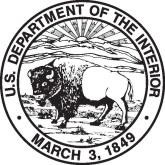 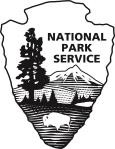 Bighorn Canyon NRA20 Hwy 14A East Lovell, WY 82431Lovell VC 307-548-5406Please  supply  the  information  requested  below.  Attach additional  sheets,  if  necessary,  to  provide  required  information.  A nonrefundable processing fee of $100.00 must accompany this application unless the requested use is an exercise of a First Amendment right. You must allow sufficient time for the park to process your request; check with the park for guidelines. You will be notified of the status of the application and the necessary steps to secure your final permit. Your permit may require the payment of  cost recovery charges and proof of liability insurance naming the United States of America an additional insured.NOTICESThis is an application only and does not serve as permission to conduct any special activity in the park. The information provided will be used to determine whether a permit will be issued. Send the completed application along with the application fee in the form of a: cashier’s check, money order or personal check made payable to the National Park Service c/o SUP Coordinator at the park address found on the first page of this application.If your request is approved, a permit containing applicable terms and conditions will be sent you. The permit must be signed by the responsible person and returned to the park for final approval by the Park Superintendent before the permitted activity may begin.Customers Making Payment by Personal CheckWhen you provide a check as payment, you authorize us either to use information from your check to make a one-time electronic fund transfer from your account or to process the payment as a check transaction. When we use information from your check to make an electronic fund transfer, funds may be withdrawn from your account as soon as the same day we receive your payment, and you will not receive your check back from your financial institution.Customers Making Payment Online via Pay.Gov   Please print and present in person or mail copy of your pay.gov receipt as proof of payment.Privacy Act StatementGeneral: This information is provided pursuant to Public Law 93-579 (Privacy Act of 1974), December 21, 1984, for individuals completing this application.Authority: The authority to collect information on the attached form is derived from 54 U.S.C. 100101, Promotion and regulation; 54U.S.C. 100751(a), Regulations; 54 U.S.C. 103104, Recovery of costs associated with special use permits; and 54 U.S.C Commercial Filming.Purpose: The purposes of the system are (1) to provide a park superintendent with information to approve or deny requests for activities that provide a benefit to an individual, group or organization, rather than the public at large; and (2) to assist park staff to manage the activity to ensure that the permitted activity does not interfere with the enjoyment of the park by visitors and that the natural and cultural resources of the park are protected.Routine Uses: In addition to those disclosures generally permitted under 5 U.S.C.552a(b) of the Privacy Act, records or information contained in this system may be disclosed outside the National Park Service as a routine use pursuant to 5 U.S.C. 552a(b)(3) to other Federal, State, territorial, local, tribal, or foreign agencies and other authorized organizations and individuals based on an authorized routine use when the disclosure is compatible with the purpose for which the records were compiled as described under the system of records notice for this system.Disclosure: Voluntary, however, failure to provide the requested information may impede individual from obtaining a permit from the National Park Service.Information Regarding Disclosure of Your Social Security Number Under Public Law 93-579 Section 7(b): Your Social Security Number (SSN) is needed to identify records unique to you. Applicants are required to provide their social security or taxpayer identification number for activities subject to collection of fees and charges by the National Park Service. Failure to disclose your SSN may prevent or delay the processing of your application. The authority for soliciting your SSN is 54 U.S.C.103104. The information gathered through the use of the SSN will be used only as necessary for processing this application and collecting and reporting any delinquent financial obligations. Use of the social security number will be carried out in accordance with established regulations and published notices of system of records.Paperwork Reduction Act StatementWe are collecting this information subject to the Paperwork Reduction Act (44 U.S.C. 3501) to provide the park managers the information needed to decide whether or not to allow the requested use. All applicable parts of the form must be completed in order for your request to be considered. You are not required to respond to this or any other Federal agency-sponsored information collection unless it displays a currently valid OMB control number.Estimated Burden StatementPublic reporting burden for this form is estimated to average 15 minutes per response including the time it takes to read, gather and maintain data, review instructions and complete the form. Direct comments regarding this burden estimate, or any aspects of this form, to the Information Collection Clearance Officer, National Park Service, 12201 Sunrise Valley Drive Reston, Virginia 20192. Please do not send your form to this address.INTERNAL AGENCY USE ONLYApplicant NameApplicant NameApplicant NameApplicant NameTelephone NumberTelephone NumberTelephone NumberTelephone NumberOrganizationOrganizationOrganizationOrganizationCell Phone NumberCell Phone NumberCell Phone NumberCell Phone NumberSocial Security Number or Tax ID numberSocial Security Number or Tax ID numberSocial Security Number or Tax ID numberSocial Security Number or Tax ID numberFax NumberFax NumberFax NumberFax NumberEmail AddressEmail AddressEmail AddressEmail AddressEmail AddressEmail AddressEmail AddressEmail AddressStreet AddressStreet AddressStreet AddressStreet AddressStreet AddressStreet AddressStreet AddressStreet AddressCityCityCityStateStateZip CodeZip CodeCountryProposed ActivityProposed ActivityProposed ActivityProposed ActivityProposed ActivityProposed ActivityProposed ActivityProposed ActivityPreferred DatePreferred LocationPreferred LocationPreferred LocationPreferred LocationPreferred LocationPreferred TimePreferred TimeAlternate Date(s)*Alternate Location(s)*Alternate Location(s)*Alternate Location(s)*Alternate Location(s)*Alternate Location(s)*Alternate Time(s)*Alternate Time(s)** Alternatives will be considered if first choice is not available.* Alternatives will be considered if first choice is not available.* Alternatives will be considered if first choice is not available.* Alternatives will be considered if first choice is not available.* Alternatives will be considered if first choice is not available.* Alternatives will be considered if first choice is not available.* Alternatives will be considered if first choice is not available.* Alternatives will be considered if first choice is not available.Maximum Number of ParticipantsMaximum Number of ParticipantsMaximum Number of ParticipantsMaximum Number of ParticipantsMaximum Number of VehiclesMaximum Number of VehiclesMaximum Number of VehiclesMaximum Number of VehiclesList of EquipmentList of EquipmentList of EquipmentList of EquipmentList of EquipmentList of EquipmentList of EquipmentList of EquipmentIndividual in charge of activity onsite who is authorized to make decisions related to the permitted activity:Individual in charge of activity onsite who is authorized to make decisions related to the permitted activity:Individual in charge of activity onsite who is authorized to make decisions related to the permitted activity:Individual in charge of activity onsite who is authorized to make decisions related to the permitted activity:Individual in charge of activity onsite who is authorized to make decisions related to the permitted activity:Individual in charge of activity onsite who is authorized to make decisions related to the permitted activity:Cell Phone NumberCell Phone NumberHave you visited the requested area?Is this an exercise of a First Amendment rights?Is this an exercise of a First Amendment rights?Is this an exercise of a First Amendment rights?Is this an exercise of a First Amendment rights?Is this an exercise of a First Amendment rights?Is this an exercise of a First Amendment rights?Yes	NoYes	NoYes	NoProject Number/BILLDate ProcessedPermit NumberPrepared ByOrganization NameOrganization Name